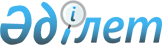 О признании утратившим силу решения Аккольского районного маслихата от 12 марта 2018 года № С 19-4 "Об утверждении Методики оценки деятельности административных государственных служащих корпуса "Б" государственного учреждения "Аппарат Аккольского районного маслихата"Решение Аккольского районного маслихата Акмолинской области от 16 февраля 2022 года № С 16-5. Зарегистрировано в Министерстве юстиции Республики Казахстан 23 февраля 2022 года № 26899
      В соответствии с Законом Республики Казахстан "О правовых актах", Аккольский районный маслихат РЕШИЛ:
      1. Признать утратившим силу решение Аккольского районного маслихата "Об утверждении Методики оценки деятельности административных государственных служащих корпуса "Б" государственного учреждения "Аппарат Аккольского районного маслихата" от 12 марта 2018 года № С 19-4 (зарегистрировано в Реестре государственной регистрации нормативных правовых актов под № 6497).
      2. Настоящее решение вводится в действие по истечению десяти календарных дней после дня его первого официального опубликования.
					© 2012. РГП на ПХВ «Институт законодательства и правовой информации Республики Казахстан» Министерства юстиции Республики Казахстан
				
      Секретарь Аккольскогорайонного маслихата

Д.Салыбекова
